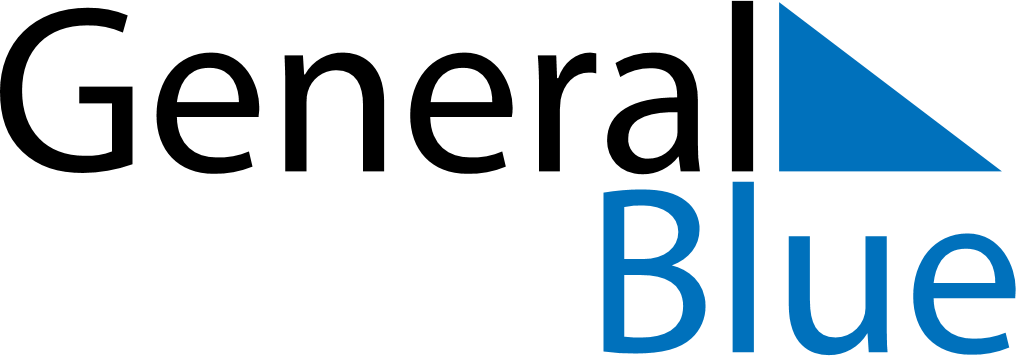 Q1 of 2027Q1 of 2027Q1 of 2027Q1 of 2027Q1 of 2027January 2027January 2027January 2027January 2027January 2027January 2027January 2027January 2027MondayTuesdayWednesdayWednesdayThursdayFridaySaturdaySunday123456678910111213131415161718192020212223242526272728293031February 2027February 2027February 2027February 2027February 2027February 2027February 2027February 2027MondayTuesdayWednesdayWednesdayThursdayFridaySaturdaySunday123345678910101112131415161717181920212223242425262728March 2027March 2027March 2027March 2027March 2027March 2027March 2027March 2027MondayTuesdayWednesdayWednesdayThursdayFridaySaturdaySunday12334567891010111213141516171718192021222324242526272829303131